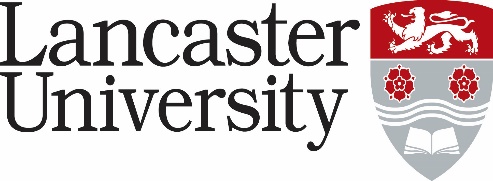 PERSON SPECIFICATIONVacancy Ref: 0535-24Application Form – assessed against the application form, curriculum vitae and letter of support. Applicants will not be asked to answer a specific supporting statement. Normally used to evaluate factual evidence eg award of a qualification. Will be “scored” as part of the shortlisting process.  Supporting Statements - applicants are asked to provide a statement as part of their application to demonstrate how they meet the criteria. The response will be “scored” as part of the shortlisting process. Interview – assessed during the interview process by either competency based interview questions, tests, presentation etc.CriteriaEssential/ Desirable* Application Form/ Supporting Statements/ Interview Effective numeracy, literacy and word processing skills (GCSE Maths and English at grade 4/C or above or equivalent).EssentialApplication FormRecent relevant experience of Accounts Receivable, Credit Control and active debtor management.EssentialSupporting Statement/InterviewExperience of using financial accounting systems with knowledge of accounting concepts, journal entry and refunds.EssentialSupporting Statement/InterviewExcellent communication skills with the ability to listen and make immediate decisions.EssentialSupporting Statement/InterviewAdvocate of customer care whilst maintaining confidentiality.EssentialSupporting Statement/InterviewDemonstrable skills in Microsoft Office Suite, with the ability to create/edit spreadsheets and retrieve and present data from information systems.EssentialSupporting Statement/InterviewAbility to work as part of a team with minimal supervision and a flexible approach to work.EssentialSupporting Statement/InterviewDemonstrated ability to work to a high level of accuracy and provide attention to detail in a busy working environment.EssentialSupporting Statement/InterviewTo convey an appropriate rationale and interest in applying for this particular post.EssentialSupporting Statement/InterviewStudying/qualified AAT or other relevant qualification in field of debt management.DesirableSupporting Statement/Interview